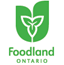 Fiesta Vegetable SoupKids of all ages will enjoy topping their bowl of this Mexican inspired soup. If you like heat, stir in hot sauce to taste. 
Preparation Time:				15 minutesCooking Time:				30 minutes				Serves 8      2 tsp (10 mL)			vegetable oil     8 oz (250 g)			extra-lean Ontario Ground Turkey     3			cloves garlic, minced     1			Ontario Onion, chopped     1 to 2 tbsp (15 to 25 mL) 	chili powder     1 tsp (5 mL)			each ground cumin and dried oregano leaves     1/2 tsp (2 mL)			each salt and pepper     1-1/2 cups (375 mL) 		chopped Ontario Greenhouse Sweet Yellow Peppers 	     1 cup (250 mL)			chopped Ontario Carrot     4 cups (1 L) 			no-salt-added chicken broth     1			can (28 oz/796 mL) diced tomatoes     1			can (19 oz/540 mL) black beans, drained and rinsed     1/2 cup (125 mL)			frozen corn kernels     1 cup (250 mL)			shredded Ontario Cheddar Cheese     1-1/2 cups (375 mL)			diced Ontario Greenhouse Tomatoes     Optional Toppings:		        Ontario Sour Cream, chopped fresh Ontario 					CorianderIn large pot, heat oil over medium-high heat. Add ground turkey, garlic, onion, chili powder to taste, cumin, oregano, salt and pepper; cook breaking up turkey with a wooden spoon for 5 minutes or until no longer pink.  Add peppers, carrots, broth, 1 cup (250 mL) water and tomatoes; bring to boil. Reduce heat, cover and simmer until carrots are tender, about 15 minutes.Add beans and corn; simmer for 3 minutes or until warm. Ladle soup into bowls; top with cheese and tomatoes. Serve with suggested toppings.Tips: Freeze Ontario Corn in the summer to enjoy year around. This soup is a great make-ahead as the flavours develop on standing. Reheat on medium heat, stirring occasionally. Pack any leftover soup to reheat for lunch the next day.Nutritional Information:PROTEIN:			18 gramsFAT:				9 gramsCARBOHYDRATE:		26 gramsCALORIES:			258FIBRE:			6 gramsSODIUM:			560 mg.